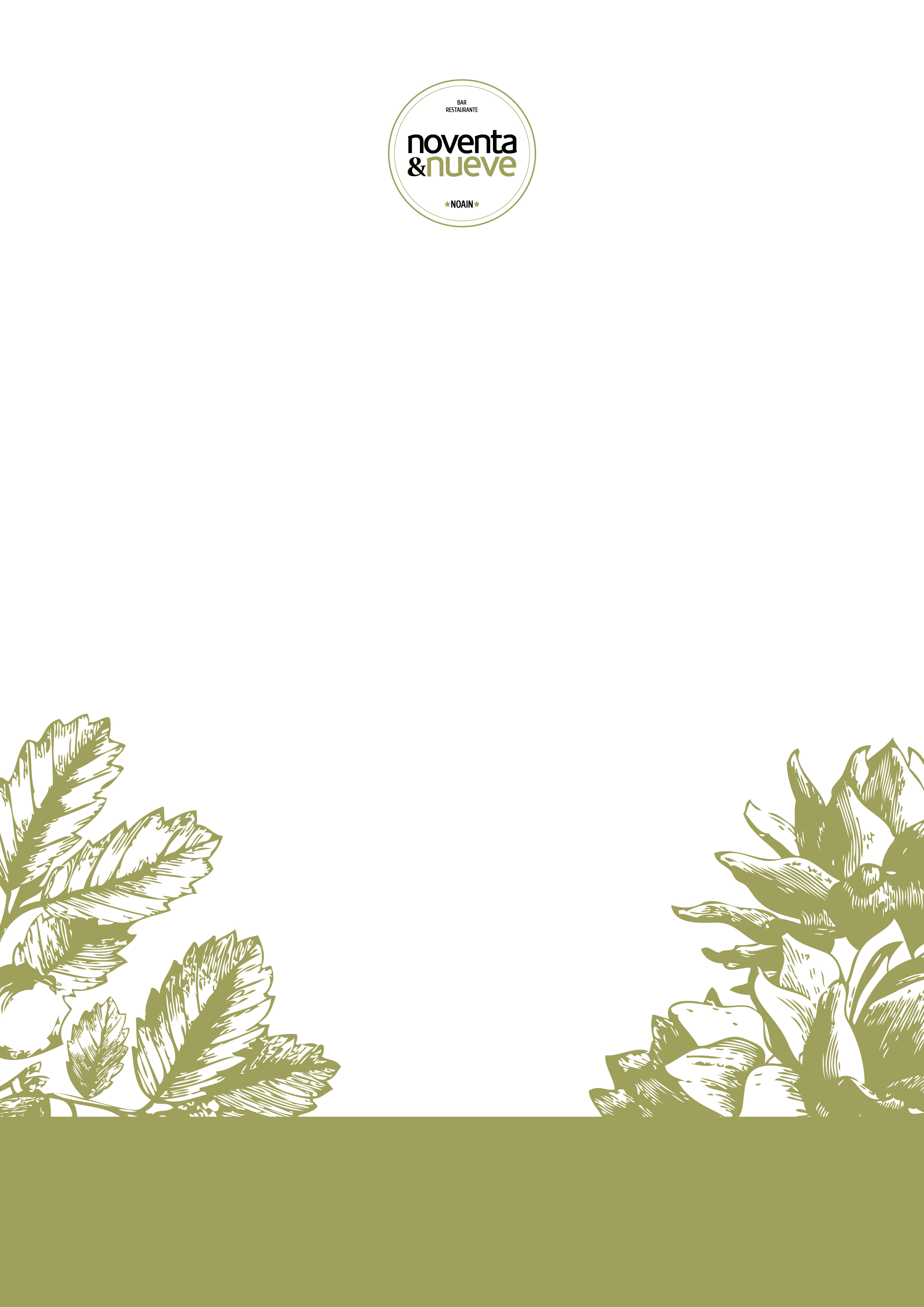 SUMMER MENU 2018TO SHARE……*Seafood CreamDuck SaladRed Peppers Stuffed with CodCrunchie Crepe Stuffed with MushroomsCHOOSE A SECOND COURSE*Iberic Pork Cheek in Red WineGrilled Cow Steak 500Gr. (5,00 € Extra)Roast Shoulder of LambGrilled Sea Bream with Potatoes CHOOSE A DESSERT*Vanilla Ice-Cream with Hot ChocolateMandarin SorbetApple CakePrice 22,00€ per person.½ Bottle of Wine or Cider and VAT included.